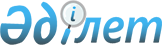 Об установлении дополнительного перечня лиц, относящихся к целевым группам населения Иртышского района на 2016 год
					
			Утративший силу
			
			
		
					Постановление акимата Иртышского района Павлодарской области от 14 марта 2016 года № 54/2. Зарегистрировано Департаментом юстиции Павлодарской области 24 марта 2016 года № 5007. Утратило силу постановлением акимата Иртышского района Павлодарской области от 12 мая 2016 года № 109/3      Сноска. Утратило силу постановлением акимата Иртышского района Павлодарской области от 12.05.2016 № 109/3.

      В соответствии с пунктом 2 статьи 5 Закона Республики Казахстан от 23 января 2001 года "О занятости населения" акимат Иртышского района ПОСТАНОВЛЯЕТ:

      1. Установить дополнительный перечень лиц, относящихся к целевым группам населения, проживающих на территории Иртышского района на 2016 год:

      1) лица старше 50 лет;

      2) лица, не работающие двенадцать и более месяцев;

      3) лица, не имеющие в семье ни одного работающего;

      4) лица, имеющие ограничения в труде по справке врачебно-консультативной комиссии.

      2. Контроль за исполнением данного постановления возложить на заместителя акима района по социальным вопросам.

      3. Настоящее постановление вводится в действие со дня его первого официального опубликования.


					© 2012. РГП на ПХВ «Институт законодательства и правовой информации Республики Казахстан» Министерства юстиции Республики Казахстан
				
      Аким района

В. Дубовицкий
